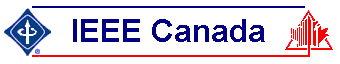 Trade Show ExhibitionThe annual Electrical Power and Energy Conference (EPEC 2014) will take place in Calgary, AB, Canada from November 12 to 14, 2014.  The objective of EPEC 2014 is to provide a forum for the exchange of electrical applications technology related to electrical power and energy generation and distribution systems. This year we will be focusing on partnerships between industrial users and power providers by bringing together industrial users, power providers, manufacturers, consultants and academia to discuss cutting edge topics of interest to all stake holders.There will be an exhibition site at the conference. Companies and institutions are encouraged to contact the Exhibition Chair Ronnie Minhaz (minhaz@ieee.org) for further information.*For Registration please contact the Exhibition Chair Ronnie Minhaz (minhaz@ieee.org). There is no "at the door" option for Exhibitors.Prices above are for booth space, 6’x30” table with linens, two chairs, power and pipe & drape. Internet, Carpet and power strip are extra. Coordination with Exhibition Chair is required prior to set up the booth and to ensure multiple booths are adjacent. One day registration options are not available for trade show exhibitors.RegistrationExhibitor – Conference Sponsor
Includes:
-One individual must register for the conference 
-One 8'x8' booth space
-One exhibit helper who's eligible to attend the trade show -Breakfast and lunch included for helper only on exhibition days (2 days)-Helper will be eligible for conference hotel rate for accommodation$300Exhibitor – Non Conference Sponsor
Includes:
--One individual must register for the conference 
-One 8'x8' booth space
-One exhibit helper who's eligible to attend the trade show -Breakfast and lunch included for helper only on exhibition days (2 days)-Helper will be eligible for conference hotel rate for accommodation$600Exhibitor – Conference Sponsor
Includes:
-One individual must register for the conference 
-One 10'x8' booth space
-One exhibit helper who's eligible to attend the trade show -Breakfast and lunch included for helper only on exhibition days (2 days)-Helper will be eligible for conference hotel rate for accommodation$500Exhibitor – Non Conference Sponsor
Includes:
--One individual must register for the conference 
-One 10'x8' booth space
-One exhibit helper who's eligible to attend the trade show -Breakfast and lunch included for helper only on exhibition days (2 days)-Helper will be eligible for conference hotel rate for accommodation$800